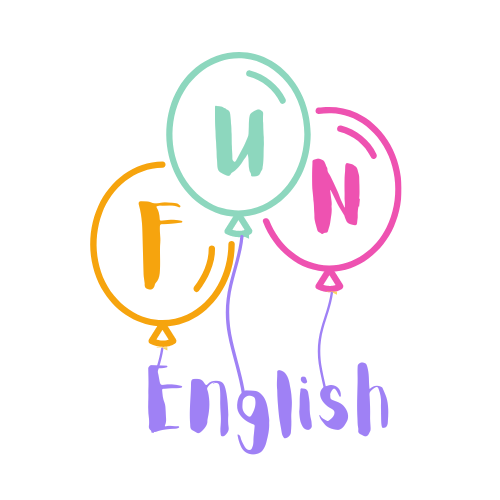 Lesson 5 – Numbers 
Week 17th-21stReview: relembrar “how are you? I’m good, happy, sad, angry, hungry (etc)”Vocabulary:Numbers 1 to 10 Games:- todos em roda e para quem eu apontar tem de dizer um número pela ordem de 1 até 10.- formar um grupo de acordo com o número que eu disser. Song: Dança com os números 1-10 https://www.youtube.com/watch?v=gghDRJVxFxU